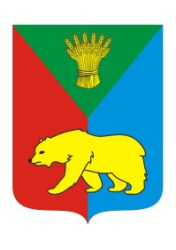 РОССИЙСКАЯ ФЕДЕРАЦИЯИРКУТСКАЯ ОБЛАСТЬ   ИРКУТСКИЙ РАЙОНДУМАХомутовского муниципального образованияЧетвертый созыв Проект Решения_____________                                                                                      № _________      с. ХомутовоВ соответствии со ст.ст. 15, 187 Бюджетного кодекса Российской Федерации, ст.ст. 14, 52 Федерального закона от 06.10.2003г. № 131-ФЗ «Об общих принципах организации местного самоуправления в Российской Федерации», ст.ст. 6, 18 Положения о бюджетном процессе в Хомутовском муниципальном образовании, утвержденным решением Думы  Хомутовского муниципального образования  от 31.08.2017г. № 69-295/д, руководствуясь ст.ст. 35, 69 Устава Хомутовского  муниципального образования, Дума Хомутовского муниципального образованияРЕШИЛА:Статья 1Утвердить основные характеристики бюджета Хомутовского муниципального образования (далее – бюджет поселения) на 2020 год:1) общий объем доходов - в сумме 134 971,18 тыс. руб., в том числе налоговые и неналоговые доходы в сумме 68 545,70 тыс. руб., безвозмездные поступления в сумме 66 425,48 тыс. руб., из них объем дотации на выравнивание бюджетной обеспеченности из районного бюджета – 23 067,74 тыс. руб.;2) общий объем расходов бюджета поселения в сумме 140 089,78 тыс. руб.;3) размер дефицита бюджета поселения в сумме 5 118,60 тыс. руб. или 7,5% общего годового объема доходов бюджета без учета безвозмездных поступлений.Статья 2 Утвердить основные характеристики бюджета Хомутовского муниципального образования на плановый период 2021 и 2022  годов:1) общий объем доходов бюджета Хомутовского муниципального образования на 2021 год в сумме 118 468,76 тыс. руб., на 2022 год в сумме 90 239,78 тыс. руб. В том числе безвозмездные поступления на 2021 год в сумме  48 769,96 тыс. руб.; на 2022 год в сумме 19 323,38 тыс. руб. Из них объем дотации на выравнивание бюджетной обеспеченности из районного бюджета на 2021 год – 14 188,06 тыс. руб., на 2022 год – 12 925,58 тыс. руб.2) общий объем расходов бюджета поселения на 2021 год в сумме  123 696,20 тыс. руб., на 2022 год  в сумме 95 550,16 тыс. руб., в том числе условно утвержденные расходы на 2021 год составят 2 993,79  тыс. руб., на 2022 год – 4 503,69 тыс. руб.3) размер дефицита бюджета поселения на 2021 год в сумме 5 227,44 тыс. руб. или 7,5 % без учета безвозмездных поступлений; на 2022 год в сумме  5 310,38 тыс. руб. или 7,5 % без учета безвозмездных поступлений.Статья 3 Установить прогнозируемые доходы бюджета поселения по классификации доходов бюджетов Российской Федерации на 2020 год согласно приложению 1 и на плановый период 2021 и 2022 годов согласно приложению 2.Статья 4 1. Утвердить перечень главных администраторов доходов бюджета поселения согласно приложению 3 к настоящему решению.2. В случае изменения в 2020 году состава и (или) функций главных администраторов доходов бюджета поселения, или главных администраторов источников финансирования дефицита бюджета поселения администрация Хомутовского муниципального образования вносит соответствующие изменения в состав закрепленных за ними кодов классификации доходов бюджетов Российской Федерации или классификации источников финансирования дефицита бюджетов Российской Федерации с последующим внесением изменений в настоящее решение Думы.Статья 5 Утвердить перечень главных администраторов доходов бюджета поселения – территориальных органов (подразделений) Федеральных органов государственной власти согласно приложению 4 к настоящему решению.Статья 6 Утвердить перечень главных администраторов источников финансирования дефицита бюджета поселения согласно приложению 5 к настоящему решению.Статья 7 Утвердить распределение бюджетных ассигнований:по разделам и подразделам классификации расходов бюджета поселения на 2020 год согласно приложению 6 к настоящему решению;по разделам и подразделам классификации расходов бюджета поселения на плановый период 2021 и 2022 годов согласно приложению 7 к настоящему решению;по целевым статьям (муниципальным программам Хомутовского муниципального образования и непрограммным направлениям деятельности), видам расходов, разделам, подразделам классификации расходов бюджетов на 2020 год согласно приложению 8 к настоящему решению;по целевым статьям (муниципальным программам Хомутовского муниципального образования и непрограммным направлениям деятельности), видам расходов, разделам, подразделам классификации расходов бюджетов на плановый период 2021 и 2022 годов согласно приложению 9 к настоящему решению;по ведомственной  структуре расходов бюджета Хомутовского муниципального образования на 2020 год (по главным распорядителям средств бюджета Хомутовского муниципального образования, разделам, подразделам, целевым статьям (муниципальным программам Хомутовского муниципального образования непрограммным направлениям деятельности),  видам расходов классификации расходов бюджетов) согласно приложению 10 к настоящему решению;по ведомственной  структуре расходов бюджета Хомутовского муниципального образования на плановый период 2021 и 2022 годов (по главным распорядителям средств бюджета Хомутовского муниципального образования, разделам, подразделам, целевым статьям (муниципальным программам Хомутовского муниципального образования непрограммным направлениям деятельности),  видам расходов классификации расходов бюджетов) согласно приложению 11 к настоящему решению.Статья 8Утвердить общий объем бюджетных ассигнований, направляемых на исполнение публичных нормативных обязательств Хомутовского муниципального образования:на 2020 год в сумме 694,56 тыс. руб.;на 2021 год в сумме 694,56 тыс. руб.;на 2022 год в сумме 694,56 тыс. руб.Статья 9Утвердить размер резервного фонда Хомутовского муниципального образования:на 2020 год в сумме 194,5 тыс. руб.;на 2021 год в сумме 194,5 тыс. руб.;на 2022 год в сумме 194,5 тыс. руб.Статья 10Утвердить источники внутреннего финансирования дефицита бюджета поселения на 2020 год согласно приложению 12 к настоящему решению.Статья 11Утвердить источники внутреннего финансирования дефицита бюджета поселения на плановый период на 2021 и 2022 годов согласно приложению 13 к настоящему решению.Статья 12Утвердить предельный объем муниципального долга Хомутовского муниципального образования:на 2020 год в сумме 68 545,70 тыс. руб.;на 2021 год в сумме 69 698,80 тыс. руб.;на 2022 год в сумме 70 916,40 тыс. руб.Статья 13Утвердить верхний предел муниципального внутреннего долга Хомутовского муниципального образования по состоянию:на  1 января 2021 года в сумме 5 118,60 тыс. руб., в том числе предельный объем обязательств по муниципальным гарантиям в сумме 0 тыс. руб.;на 1 января 2022 года в сумме  5 227,44 тыс. руб., в том числе предельный объем обязательств по муниципальным гарантиям в сумме 0 тыс. руб.;на 1 января 2023 года в сумме 5 310,38 тыс. руб., в том числе предельный объем обязательств по муниципальным гарантиям в сумме 0 тыс. руб.Уполномоченным органом, осуществляющим муниципальные внутренние заимствования, является администрация Хомутовского муниципального образования.Статья 14 	Утвердить предельный объем расходов на обслуживание муниципального долга Хомутовского муниципального образования:на 2020 год в сумме 103,54 тыс. руб.;на 2021 год в сумме 68,84 тыс. руб.;на 2022 год в сумме 23,96 тыс. руб. 	Статья 15Установить, что средства, полученные казенными учреждениями, находящимися в ведении органов местного самоуправления Хомутовского муниципального образования и финансируемыми за счет средств местного бюджета подлежат отражению в доходах местного бюджета, учитываются на лицевом счете, открытом в органе, осуществляющим кассовое обслуживание исполнения местного бюджета поселения и расходуются в соответствии со сметами расходов в пределах остатков средств на их лицевом счете.Статья 16 Утвердить распределение бюджетных ассигнований на реализацию целевых программ за счет бюджета поселения на 2020 год согласно приложению 14 к настоящему решению.Статья 17Утвердить распределение бюджетных ассигнований на реализацию целевых программ за счет бюджета поселения на плановый период 2021 год и 2022 годов согласно приложению 15 к настоящему решению.Статья 18Утвердить программу муниципальных внутренних заимствований Хомутовского муниципального образования на 2020 год согласно приложению 16 к настоящему решению.Статья 19Утвердить программу муниципальных внутренних заимствований Хомутовского муниципального образования на плановый период 2021 год и 2022 годов согласно приложению 17 к настоящему решению.Статья 20Утвердить объем межбюджетных трансфертов, предоставляемых из местного бюджета бюджетам бюджетной системы Российской Федерации:на 2020 году в сумме 338,62 тыс. руб.Статья 21Разрешить администрации Хомутовского муниципального образования принимать решения о привлечении кредитных ресурсов у банков и других кредитных организаций.Статья 22Установить, что оплата кредиторской задолженности по принятым в предыдущие годы бюджетным обязательствам получателей средств местного бюджета, сложившейся по состоянию на 01 января 2020 года, осуществляется за счет средств местного бюджета, в пределах, доведенных до получателя лимитов бюджетных обязательств на 2020 год.Статья 23Установить, что в 2020 году за счет средств бюджета поселения субсидии юридическим лицам (за исключением субсидий государственным (муниципальным) учреждениям), индивидуальным предпринимателям и физическим лицам - производителям товаров, работ, услуг в целях возмещения затрат или недополученных доходов в связи с производством (реализацией) товаров, выполнением работ, оказания услуг предоставляются на безвозмездной и безвозвратной основе в случаях:- выполнения работ, оказания услуг по сбору и вывозу твердых жидких бытовых отходов у населения Хомутовского муниципального образования;- оказания услуг по перевозке пассажиров по социально-значимым маршрутам с уровнем пассажиропотока, не обеспечивающим рентабельную работу перевозчиков.        Статья 24Утвердить объем бюджетных ассигнований Дорожного фонда Хомутовского муниципального образования:на 2020 год в сумме 15 387,70 тыс. руб.;на 2021 год в сумме 15 387,70 тыс. руб.;на 2022 год в сумме 15 387,70 тыс. руб.  Статья 25Установить следующие дополнительные основания для внесения изменений в сводную бюджетную роспись местного бюджета:1) внесение изменений в установленном порядке в муниципальные программы Хомутовского муниципального образования, планы мероприятий по реализации муниципальных программ местного бюджета, в пределах общей суммы, утвержденной по соответствующей муниципальной программе Хомутовского муниципального образования приложением 14 и Приложением 15 к настоящему Решению;2) внесение изменений в установленном порядке в муниципальные программы Хомутовского муниципального образования в пределах общей суммы, утвержденной соответствующему главному распорядителю средств бюджета Хомутовского муниципального образования приложением 10 к настоящему Решению;3) увеличение бюджетных ассигнований по отдельным разделам, подразделам, целевым статьям и группам видов расходов бюджета за счет бюджетных ассигнований на оказание муниципальных услуг - в пределах общей суммы, утвержденной соответствующему главному распорядителю средств бюджета Хомутовского муниципального образования приложением 10 к настоящему Решению, при условии, что увеличение бюджетных ассигнований по группе видов расходов бюджета не превышает 10 процентов;4) внесение изменений в Указания о порядке применения бюджетной классификации Российской Федерации, утверждаемые Министерством финансов Российской Федерации;5) внесение изменений в перечень и коды целевых статей расходов бюджетов муниципальных образований Иркутской области, финансовое обеспечение которых осуществляется за счет межбюджетных субсидий, субвенций и иных межбюджетных трансфертов, имеющих целевое назначение, из областного бюджета, утверждаемые министерством финансов Иркутской области;6) ликвидация, реорганизация, изменение наименования органов местного самоуправления Хомутовского муниципального образования, муниципальных учреждений Хомутовского муниципального образования;7) перераспределение бюджетных ассигнований между разделами, подразделами, целевыми статьями, группами (группами и подгруппами) видов расходов на сумму средств, необходимых для выполнения условий софинансирования, установленных для получения межбюджетных трансфертов, предоставляемых бюджету Хомутовского муниципального образования из бюджетов бюджетной системы Российской Федерации в форме субсидий, в том числе путем введения новых кодов классификации расходов бюджета Хомутовского муниципального образования - в пределах объема бюджетных ассигнований, предусмотренных соответствующему главному распорядителю средств бюджета Хомутовского муниципального образования;8) изменение объемов межбюджетных трансфертов, имеющим целевое назначение, предоставляемых бюджету Хомутовского муниципального образования в соответствии с законами Иркутской области об областном бюджете, постановлениями (распоряжениями) Правительства Иркутской области, приказами органов государственной власти Иркутской области, поступление уведомлений по расчетам между бюджетами по межбюджетным трансфертам.Статья 26Установить, что остатки средств местного бюджета на начало текущего финансового года, за исключением остатков неиспользованных межбюджетных трансфертов, имеющих целевое назначение, в объеме до 100 процентов могут направляться на покрытие временных кассовых разрывов, возникающих при исполнении местного бюджета, и (или) на увеличение бюджетных ассигнований на оплату заключенных от имени муниципального образования муниципальных контрактов на поставку товаров, выполнение работ, оказание услуг, подлежавших в соответствии с условиями этих муниципальных контрактов оплате в отчетном финансовом году, в объеме, не превышающем сумму остатка неиспользованных бюджетных ассигнований на указанные цели.Статья 27Настоящее решение вступает в силу с 1 января 2020 года.Статья 28Опубликовать данное решение в газете «Вестник Хомутовского поселения» и на официальном сайте: khomutovskoe-mo.ru.Статья 29        Контроль за выполнением данного решения возложить на комиссию по бюджету, ценообразованию, социально-экономическому развитию и ресурсообеспечению Думы Хомутовского муниципального образования (Ветров А.К.). Глава   Хомутовского муниципального образования                                                                В.М. КолмаченкоО бюджете Хомутовского муниципального образования на 2020 год и на плановый период 2021 и 2022 годов